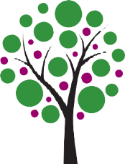 End of Key Stage 2 SATs Week commencing 13th MayHi Year 6 Parents/Carers,I thought I would send you a short letter as SATs week is rapidly approaching.First of all, I would like to say how immensely proud I am of all the children in year 6. They have worked incredibly hard since entering year six and should be really proud of the progress they have made. All of the children are capable of reaching that elusive ‘expected’, if they continue to believe in themselves.During SATs week, we would like the children to have breakfast with us. We will be serving them toast, bacon or sausage cob, along with a drink. We would like the children to arrive promptly for 8.30am and to go straight up to the classroom. We can then all have a relaxed class breakfast before doing a short warming up to get them focused and ‘SAT’ ready.The timetable is below:A few little reminders:If your child suffers from hay fever please make sure you have had your medication.If there are any issues that you feel may affect your child’s concentration during the week, eg. a family bereavement, please contact us immediately.If your child is too ill to attend school at any point during SAT week you must contact school as soon as possible. If your child is off ill, medical evidence must be provided. Please remind the children that positivity is key and that if you believe, you will achieve.If there are any question please do not hesitate to contact us.                                              Mrs Henderson and Mrs Coverley Monday 13th MayTuesday 14th MayWednesday 15th MayThursday 16th MaySpelling, Punctuation & Grammar - Paper 1
Spelling, Punctuation & Grammar - Paper 2English Reading Maths Paper 1 (Arithmetic)
Maths Paper 2 (Reasoning)Maths Paper 3 (Reasoning)